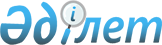 "2010-2012 жылдарға арналған облыстық бюджет туралы" Қызылорда облыстық мәслихатының 2009 жылғы 11 желтоқсандағы N 192 шешіміне өзгерістер мен толықтырулар енгізу туралы
					
			Күшін жойған
			
			
		
					Қызылорда облыстық мәслихатының 2010 жылғы 22 ақпандағы N 209 шешімі. Қызылорда облысының Әділет департаментінде 2010 жылы 03 наурызда N 4242 тіркелді. Қолданылу мерзімінің аяқталуына байланысты күші жойылды - (Қызылорда облыстық мәслихатының 2011 жылғы 26 қаңтардағы N 1-55М хатымен)      Ескерту. Қолданылу мерзімінің аяқталуына байланысты күші жойылды - (Қызылорда облыстық мәслихатының 2011.01.26 N 1-55М хатымен).      РҚАО ескертпесі:

      Мәтінде авторлық орфография және пунктуация сақталған.

      Қазақстан Республикасының 2008 жылғы 4 желтоқсандағы Бюджет кодексіне, "Қазақстан Республикасындағы жергілікті мемлекеттік басқару және өзін-өзі басқару туралы" 2001 жылғы 23 қаңтардағы Қазақстан Республикасы Заңының 6-бабының 1-тармағының 1) тармақшасына сәйкес Қызылорда облыстық мәслихаты ШЕШІМ ЕТЕДІ:



      1. "2010-2012 жылдарға арналған облыстық бюджет туралы"   Қызылорда облыстық мәслихатының 2009 жылғы 11 желтоқсандағы N 192 шешіміне (нормативтік құқықтық кесімдердің мемлекеттік тіркеу Тізілімінде 4239 нөмірімен тіркелген, облыстық "Сыр бойы" газетінің 2010 жылғы 7 қаңтардағы 3-4 сандарында жарияланған) мынадай өзгерістер мен толықтырулар енгізілсін:

      Ескерту. 1-тармаққа өзгеріс енгізілді - Қызылорда облыстық мәслихатының 2010.03.31 N 213 (2010.01.01 бастап қолданысқа енгізіледі) шешімімен.      



      аталған шешімнің 1-қосымшасы осы шешімнің қосымшасына сәйкес редакцияда жазылсын;



      1-тармақтағы:



      1) тармақшадағы:

      "84 663 666" деген сандар "85 118 454" деген сандармен ауыстырылсын; 

      "35 342" деген сандар "48 796" деген сандармен ауыстырылсын;

      "80 219 526" деген сандар "80 660 860" деген сандармен ауыстырылсын;



      2) тармақшадағы:

      "84 499 765" деген сандар "87 624 293" деген сандармен ауыстырылсын;



      4) тармақшадағы:

      "27 101" деген сандар "64 371" деген сандармен ауыстырылсын;

      "27 101" деген сандар "64 371" деген сандармен ауыстырылсын;



      5) тармақшадағы:

      "-952 097"деген сандар "-3 659 107" деген сандармен ауыстырылсын;



      6) тармақшадағы:

      "952 097" деген сандар "3 659 107" деген сандармен ауыстырылсын;

      аталған шешімнің 4-тармағының:



      1) тармақшасындағы:

      "500 554" деген сандар "519 670" деген сандармен ауыстырылсын;

      мынадай мазмұндағы 6) - 9) тармақшаларымен толықтырылсын:



      "6) білім беру объектілерін күрделі жөндеуге - 15 172 мың теңге;



      7) Ұлы Отан соғысындағы Жеңістің 65 жылдығына байланысты Ұлы Отан соғысының қатысушылары мен мүгедектеріне, қаза тапқан жауынгерлердің қайтадан некеге тұрмаған жесірлеріне және бұрынғы кәмелетке толмаған концлагердің тұтқындарына, банк қызметі шығындарын қоса есептегенде бір жолғы материалдық көмек көрсетуге - 17844 мың теңге;



      8) "Жалпы үлгідегі медициналық-әлеуметтік мекемелерде    қарттар мен мүгедектерге арнаулы әлеуметтік қызметтер көрсету" бюджеттік бағдарламасы бойынша "Ардагерлер үйі" мемлекеттік мекемесіне облыстық бюджетте қаралған -3 349 мың теңге Қызылорда қаласының бюджетіне ауыстырылу көзделсін;



      9) Қызылорда қаласын, аудандық маңызы бар қалаларды, ауылдық округтерді абаттандыруға - 235 900 мың теңге";

      7 тармақтағы:

      мынадай мазмұндағы 3) - 5) тармақшаларымен толықтырылсын: 



      "3) "2008-2010   жылдарға  арналған  тұрғын үй құрылысын  дамыту" бағдарламасы шеңберінде тұрғын үйлердің құрылысына - 115 366 мың теңге;



      4) сумен жабдықтау жүйесін дамытуға - 83 152 мың теңге;



      5) Арал ауданы бюджетіне Арал қалалық шаруашылық жүргізу құқығындағы көпсалалы коммуналдық мемлекеттік кәсіпорнының жарғылық капиталын ұлғайтуға - 10 920 мың теңге";

      мынадай мазмұндағы 7-4 - 7-6 тармақтарымен толықтырылсын:



      "7-4.облыстық бюджеттен 2009 жылы облыстық қаржы басқармасы арқылы Қызылорда электр жүйесін тарату компаниясына Қазалы ауданы Ажар елді мекенін электрлендіруге берілген 13 454 мың теңгенің пайдаланылмауынан облыстық бюджеттің кіріс бөлігіне қайтарылуы жоспарланғаны ескерілсін;



      7-5."Қызылордасушаруашылығы" мемлекеттік коммуналдық кәсіпорнының жарғылық капиталын ұлғайтуға 37 270 мың теңге қаралғаны ескерілсін;



      7-6. Аудандар мен Қызылорда қаласы бюджеттеріне республикалық және облыстық бюджеттерден 2009 жылы бөлінген трансферттердің игерілмеген сомасының облыстық бюджетке қайтарылуы ескерілсін:

      республикалық бюджеттен бөлінген трансферттер - 329 124 мың теңге;

      облыстық бюджеттен бөлінген трансферттер - 112 210 мың теңге";



      12-тармақтағы:

      "112 925" деген сандар "210 089" деген сандармен ауыстырылсын;



      2. Осы шешім 2010 жылғы 1 қаңтардан бастап қолданысқа енгізіледі.            Қызылорда облыстық

      мәслихатының кезектен тыс 

      XXV сессиясының төрағасы                    Ә. Айымбетов      Қызылорда облыстық

      мәслихатының хатшысы                        Н. Құдайбергенов Қызылорда облыстық мәслихатының

2010 жылғы "22" ақпандағы

кезектен тыс XXV сессиясының

N 209 шешіміне

қосымшаҚызылорда облыстық мәслихатының

2009 жылғы "11" желтоқсандағы

кезектен тыс XXII сессиясының

N 192 шешіміне 1-қосымша 

2010 жылға арналған облыстық бюджет 
					© 2012. Қазақстан Республикасы Әділет министрлігінің «Қазақстан Республикасының Заңнама және құқықтық ақпарат институты» ШЖҚ РМК
				СанатыСанатыСанатыСанатыСомасы, мың теңге
СыныбыСыныбыСыныбыІшкі сыныбыІшкі сыныбыАтауы
1 .Кірістер851184541Салықтық түсімдер440519801Табыс салығы21456722Жеке табыс салығы214567203Әлеуметтік салық21444481Әлеуметтік салық214444805Тауарларға, жұмыстарға және қызметтерге салынатын ішкі салықтар1150783Табиғи және басқа ресурстарды пайдаланғаны үшін түсетін түсімдер1150384Кәсіпкерлік және кәсіби қызметті жүргізгені үшін алынатын алымдар402Салықтық емес түсімдер4879601Мемлекеттік меншіктен түсетін түсімдер113441Мемлекеттік кәсіпорындардың таза кірісі бөлігіндегі түсімдер23335Мемлекет меншігіндегі мүлікті жалға беруден түсетін кірістер66007Мемлекеттік бюджеттен берілген кредиттер бойынша сыйақылар (мүдделер)241102Мемлекеттік бюджеттен қаржыландырылатын мемлекеттік мекемелердің тауарларды (жұмыстарды, қызметтерді) өткізуінен түсетін түсімдер80291Мемлекеттік бюджеттен қаржыландырылатын мемлекеттік мекемелердің тауарларды (жұмыстарды, қызметтерді) өткізуінен түсетін түсімдер802903Мемлекеттік бюджеттен қаржыландырылатын мемлекеттік мекемелер ұйымдастыратын мемлекеттік сатып алуды өткізуден түсетін ақша түсімдері112591Мемлекеттік бюджеттен қаржыландырылатын мемлекеттік мекемелер ұйымдастыратын мемлекеттік сатып алуды өткізуден түсетін ақша түсімдері1125904Мемлекеттік бюджеттен қаржыландырылатын, сондай-ақ Қазақстан Республикасы Ұлттық Банкінің бюджетінен (шығыстар сметасынан) ұсталатын және қаржыландырылатын мемлекеттік мекемелер салатын айыппұлдар, өсімпұлдар, санкциялар, өндіріп алулар5071Мұнай секторы кәсіпорындарынан түсетін түсімдерді қоспағанда, мемлекеттік бюджеттен қаржыландырылатын, сондай-ақ Қазақстан Республикасы Ұлттық Банкінің бюджетінен (шығыстар сметасынан) ұсталатын және қаржыландырылатын мемлекеттік мекемелер салатын айыппұлдар, өсімпұлдар, санкциялар, өндіріп алулар50706Басқа да салықтық емес түсімдер176571Басқа да салықтық емес түсімдер176573Негізгі капиталды сатудан түсетін түсімдер360001Мемлекеттік мекемелерге бекітілген мемлекеттік мүлікті сату36001Мемлекеттік мекемелерге бекітілген мемлекеттік мүлікті сату36004Трансферттердің түсімдері8066086001Төмен тұрған мемлекеттік басқару органдарынан алынатын трансферттер26816492Аудандық (қалалық) бюджеттерден трансферттер268164902Мемлекеттік басқарудың жоғары тұрған органдарынан түсетін трансферттер779792111Республикалық бюджеттен түсетін трансферттер77979211Функционалдық топФункционалдық топФункционалдық топФункционалдық топБюджеттік бағдарлама әкімшісіБюджеттік бағдарлама әкімшісіБюджеттік бағдарлама әкімшісіБағдарламаБағдарламаАтауы
2.Шығындар8762429301Жалпы сипаттағы мемлекеттік қызметтер2932625110Облыс мәслихатының аппараты101095001Облыс мәслихатының қызметін қамтамасыз ету жөніндегі қызметтер60583004Мемлекеттік органдарды материалдық-техникалық жарақтандыру40512120Облыс әкімінің аппараты897400001Облыс әкімінің қызметін қамтамасыз ету411724002Ақпараттық жүйелер құру87852003Жеке және заңды тұлғаларға "жалғыз терезе" қағидаты бойынша мемлекеттік қызметтер көрсететін халыққа қызмет орталықтарының қызметін қамтамасыз ету380070006Қазақстан Республикасы Президентінің "Байқоңыр" кешеніндегі арнаулы өкілінің аппараты17754257Облыстың қаржы басқармасы1844910001Жергілікті бюджетті атқару және коммуналдық меншікті басқару саласындағы мемлекеттік саясатты іске асыру жөніндегі қызметтер70457002Ақпараттық жүйелер құру4743003Біржолғы талондарды беруді ұйымдастыру және біржолғы талондарды өткізуден түсетін сомаларды толық жиналуын қамтамасыз ету54228009Коммуналдық меншікті жекешелендіруді ұйымдастыру1702113Жергілікті бюджеттерден берілетін ағымдағы нысаналы трансферттер1713780258Облыстың экономика және бюджеттік жоспарлау басқармасы89220001Экономикалық саясатты, мемлекеттік жоспарлау жүйесін қалыптастыру мен дамыту және облыстық басқару саласындағы мемлекеттік саясатты іске асыру жөніндегі қызметтер8922002Қорғаныс438809250Облыстың жұмылдыру дайындығы, азаматтық қорғаныс, авариялар мен дүлей зілзалалардың алдын алуды және жоюды ұйымдастыру басқармасы438809001Жергілікті деңгейде жұмылдыру дайындығы,азаматтық қорғаныс, авариялар мен дүлей апаттардың алдын алуды және жоюды ұйымдастыру саласындағы мемлекеттік саясатты іске асыру жөніндегі қызметтер32776003Жалпыға бірдей әскери міндетті атқару шеңберіндегі іс-шаралар8082005Облыстық ауқымдағы жұмылдыру дайындығы және жұмылдыру16449006Облыстық ауқымдағы төтенше жағдайлардың алдын алу және оларды жою375468007Аумақтық қорғанысты дайындау және облыстық ауқымдағы аумақтық қорғанысы603403Қоғамдық тәртіп, қауіпсіздік, құқықтық, сот, қылмыстық-атқару қызметі2575889252Облыстық бюджеттен қаржыландырылатын атқарушы ішкі істер органы2569389001Облыс аумағында қоғамдық тәртіпті және қауіпсіздікті сақтауды қамтамасыз ету саласындағы мемлекеттік саясатты іске асыру жөніндегі қызметтер2448415002Медициналық айықтырғыштардың және медициналық айықтырғыштардың жұмысын ұйымдастыратын полиция бөлімшелерінің жұмысын ұйымдастыру28894003Қоғамдық тәртіпті қорғауға қатысатын азаматтарды көтермелеу2000011Мемлекеттік органдардың материалдық-техникалық жарақтандыру3070012Кәмелетке толмағандарды уақытша оқшаулау, бейімдеуді және оңалтуды ұйымдастыру35773013Белгілі тұратын жері және құжаттары жоқ адамдарды орналастыру қызметтері28983014Әкімшілік тәртіппен тұтқындалған адамдарды ұстауды ұйымдастыру22254271Облыстың құрылыс басқармасы6500003Ішкі істер органдарының объектілерін дамыту650004Білім беру13908486260Облыстың туризм, дене шынықтыру және спорт басқармасы834772006Балалар мен жасөспірімдерге спорт бойынша қосымша білім беру689791007Мамандандырылған білім беру ұйымдарында спорттағы дарынды балаларға жалпы білім беру144981261Облыстың білім басқармасы5629476001Жергілікті деңгейде білім беру саласындағы мемлекеттік саясатты іске асыру жөніндегі қызметтер72895003Арнайы білім беретін оқу бағдарламалары бойынша жалпы білім беру482689004Білім берудің мемлекеттік облыстық мекемелерінде білім беру жүйесін ақпараттандыру7110005Білім берудің мемлекеттік облыстық мекемелер үшін оқулықтар мен оқу-әдістемелік кешендерді сатып алу және жеткізу111056006Мамандандырылған білім беру ұйымдарында дарынды балаларға жалпы білім беру324719007Облыстық ауқымда мектеп олимпиадаларын, мектептен тыс іс-шараларды және конкурстар өткізу50499008Өңірлік жұмыспен қамту және кадрларды қайта даярлау стратегиясын іске асыру шеңберінде білім беру объектілерін күрделі, ағымды жөндеу148804009Аудандардың (облыстық маңызы бар қалалардың) бюджеттеріне өңірлік жұмыспен қамту және кадрларды қайта даярлау стратегиясын іске асыру шеңберінде білім беру объектілерін күрделі, ағымды жөндеуге берілетін ағымдағы нысаналы трансферттер582003010Кадрлардың біліктілігін арттыру және оларды қайта даярлау99811011Балалар мен жеткіншектердің психикалық денсаулығын зерттеу және халыққа психологиялық-медициналық-педагогикалық консультациялық көмек көрсету70945012Дамуында проблемалары бар балалар мен жеткіншектердің оңалту және әлеуметтік бейімдеу77580018Жаңадан іске қосылатын білім беру объектілерін ұстауға аудандар (облыстық маңызы бар қалалар) бюджеттеріне берілетін ағымдағы нысаналы трансферттер725622019Облыстық мемлекеттік білім беру мекемелеріне жұмыстағы жоғары көрсеткіштері үшін гранттарды табыс ету4218024Техникалық және кәсіптік білім беру ұйымдарында мамандар даярлау9228890251 Орта білімнен кейінгі білім беру ұйымдарында мамандар даярлау7768860481 Аудандардың (облыстық маңызы бар қалалардың) бюджеттеріне негізгі орта және жалпы орта білім беретін мемлекеттік мекемелердегі физика, химия, биология кабинеттерін оқу жабдығымен жарақтандыруға берілетін ағымдағы нысаналы трансферттер106522058Аудандардың (облыстық маңызы бар қалалардың) бюджеттеріне бастауыш, негізгі орта және жалпы орта білім беретін мемлекеттік мекемелерде лингафондық және мультимедиалық кабинеттер құруға берілетін ағымдағы нысаналы трансферттер127443060Кадрларды даярлау және қайта даярлау298100113Жергілікті бюджеттерден берілетін ағымдағы нысаналы трансферттер639685253Облыстың денсаулық сақтау басқармасы261422003Кадрларының біліктілігін арттыру және оларды қайта даярлау38790043Техникалық және кәсіптік, орта білімнен кейінгі білім беру мекемелерінде мамандар даярлау222632252Облыстық бюджеттен қаржыландырылатын атқарушы ішкі істер органы47641007Кадрлардың біліктілігін арттыру және оларды қайта даярлау47641271Облыстың құрылыс басқармасы7135175004Білім беру объектілерін салуға және реконструкциялауға аудандар (облыстық маңызы бар қалалар) бюджеттеріне берілетін нысаналы даму трансферттер4262465037Білім беру объектілерін салу және реконструкциялау287271005Денсаулық сақтау13388691253Облыстың денсаулық сақтау басқармасы11783717001Жергілікті деңгейде денсаулық сақтау саласындағы мемлекеттік саясатты іске жөніндегі қызметтер72771002Өңірлік жұмыспен қамту және кадрларды қайта даярлау стратегиясын іске асыру шеңберінде денсаулық сақтау объектілерін күрделі, ағымды жөндеу435673004Республикалық бюджет қаражаты көрсетілетін медициналық көмекті қоспағанда, бастапқы медициналық-санитарлық көмек және денсаулық сақтау ұйымдары мамандарын жіберу бойынша стационарлық медициналық көмек көрсету1200005Жергілікті денсаулық сақтау ұйымдары үшін қанды, оның құрамдарын және дәрілерді өндіру101733006Ана мен баланы қорғау63392007Салауатты өмір салтын насихаттау67076008Қазақстан Республикасында ЖҚТБ індетінің алдын алу және қарсы күрес жөніндегі іс-шараларды іске асыру10175009Туберкулезден, жұқпалы және психикалық аурулардан және жүйкесі бұзылуынан зардап шегетін адамдарға медициналық көмек көрсету3092192010Республикалық бюджет қаражатынан көрсетілетін медициналық көмекті қоспағанда, халыққа амбулаторлық-емханалық көмек көрсету4433341011Жедел және шұғыл көмек көрсету және санитарлық авиация828703013Патологоанатомиялық союды жүргізу17710014Халықтың жекелеген санаттарын амбулаториялық деңгейде дәрілік заттармен және мамандандырылған балалар және емдік тамақ өнімдерімен қамтамасыз ету723934016Азаматтарды елді мекеннің шегінен тыс емделуге тегін және жеңілдетілген жол жүрумен қамтамасыз ету37967017Шолғыншы эпидемиологиялық қадағалау жүргізу үшін тест-жүйелерін сатып алу892018Ақпараттық талдау орталықтарының қызметін қамтамасыз ету17614019Туберкулез ауруларын туберкулез ауруларына қарсы препараттарымен қамтамасыз ету109395070Диабет ауруларын диабетке қарсы препараттарымен қамтамасыз ету34882021Онкологиялық ауруларды химия препараттарымен қамтамасыз ету127873022Бүйрек жетімсіз ауруларды дәрі-дәрмек құралдарымен, диализаторлармен, шығыс материалдарымен және бүйрегі алмастырылған ауруларды дәрі-дәрмек құралдарымен қамтамасыз ету75506026Гемофилиямен ауыратын ересек адамдарды емдеу кезінде қанның ұюы факторлармен қамтамасыз ету217090027Халыққа иммунды алдын алу жүргізу үшін вакциналарды және басқа иммундық-биологиялық препараттарды орталықтандырылған сатып алу261286028Жаңадан іске қосылатын денсаулық сақтау объектілерін ұстау40162029Облыстық арнайы медициналық жабдықтау базалары16589033Мемлекеттік денсаулық сақтау ұйымдарын материалдық-техникалық жарақтандыру984012036Жіті миокард инфаркт сырқаттарын тромболитикалық препараттармен қамтамасыз ету12549271Облыстың құрылыс басқармасы1604974038Денсаулық сақтау объектілерін салу және реконструкциялау160497406Әлеуметтік көмек және әлеуметтік қамсыздандыру6526803256Облыстың жұмыспен қамтуды үйлестіру және әлеуметтік бағдарламалар басқармасы1782696001Жергілікті деңгейде облыстың жұмыспен қамтуды қамтамасыз ету және үшін әлеуметтік бағдарламаларды іске асыру саласындағы мемлекеттік саясатты іске асыру жөніндегі қызметтер70344002Жалпы үлгідегі медициналық-әлеуметтік мекемелерде (ұйымдарда) қарттар мен мүгедектерге арнаулы әлеуметтік қызметтер көрсету123674003Мүгедектерге әлеуметтік қолдау көрсету111295011Жәрдемақыларды және басқа да әлеуметтік төлемдерді есептеу, төлеу мен жеткізу бойынша қызметтерге ақы төлеу11013Психоневрологиялық медициналық-әлеуметтік мекемелерде (ұйымдарда) психоневрологиялық аурулар-мен ауыратын мүгедектер үшін арнаулы әлеуметтік қызметтер көрсету290807015Мүгедектерді оңалтуды жүзеге асыратын мекемелердің (ұйымдардың) қызметтері160882018Республикалық бюджеттен берілетін нысаналы трансферттер есебінен үкіметтік емес секторда мемлекеттік әлеуметтік тапсырысты орналастыру40445020Аудандар (облыстық маңызы бар қалалар) бюджеттеріне ең төменгі күнкөрістің мөлшері өскеніне байланысты мемлекеттік атаулы әлеуметтік көмегін және 18 жасқа дейінгі балаларға ай сайынғы мемлекеттік жәрдемақыға берілетін ағымдағы нысаналы трансферттер364488022Аудандар (облыстық маңызы бар қалалар) бюджеттеріне медициналық-ә мекемелерде тамақтану нормаларын ұлғайтуға берілетін ағымдағы нысаналы трансферттер1766023Аудандар (облыстық маңызы бар қалалар) бюджеттеріне Ұлы Отан соғысындағы Жеңістің 65 жылдығына Ұлы Отан соғысының қатысушылары мен мүгедектерінің жол жүруін қамтамасыз етуге берілетін ағымдағы нысаналы трансферттер16611024Аудандар (облыстық маңызы бар қалалар) бюджеттеріне Ұлы Отан соғысындағы Жеңістің 65 жылдығына Ұлы Отан соғысының қатысушылары мен мүгедектеріне біржолғы материалдық көмекті төлеу үшін берілетін ағымдағы нысаналы трансферттер119024027Аудандар (облыстық маңызы бар қалалар) бюджеттеріне әлеуметтік жұмыс орындары және жастар тәжірибесі бағдарламасын кеңейтуге ағымдағы нысаналы трансферттер480000113Жергілікті бюджеттерден берілетін ағымдағы нысаналы трансферттер3349261Облыстың білім басқармасы221630015Жетім балаларды, ата-анасының қамқорлығынсыз қалған балаларды әлеуметтік қамсыздандыру221630271Облыстың құрылыс басқармасы4522477039Әлеуметтік қамтамасыз ету объектілерін салу және реконструкциялау452247707Тұрғын үй-коммуналдық шаруашылық7030681271Облыстың құрылыс басқармасы1816366010Аудандардың (облыстық маңызы бар қалалардың) бюджеттеріне мемлекеттік коммуналдық тұрғын үй қорының тұрғын үйін салуға және (немесе) сатып алуға берілетін нысаналы даму трансферттері701366012Аудандардың (облыстық маңызы бар қалалардың) бюджеттеріне инженерлік-коммуникациялық инфрақұрылымды дамытуға, жайластыруға және (немесе) сатып алуға берілетін нысаналы даму трансферттері1115000279Облыстың Энергетика және коммуналдық шаруашылық басқармасы5214315001Жергілікті деңгейде энергетика және коммуналдық шаруашылық саласындағы мемлекеттік саясатты іске асыру жөніндегі қызметтер48248010Сумен жабдықтау жүйесін дамытуға аудандар (облыстық маңызы бар қалалар) бюджеттеріне берілетін нысаналы даму трансферттер3480458015Аудандардың (облыстық маңызы бар қалалардың) бюджеттеріне өңірлік жұмыспен қамту және кадрларды қайта даярлау стратегиясын іске асыру шеңберінде инженерлік коммуникациялық инфрақұрылымды жөндеуге және елді-мекендерді көркейтуге берілетін ағымдағы нысаналы трансферттер518983016Аудандардың (облыстық маңызы бар қалалардың) бюджеттеріне өңірлік жұмыспен қамту және кадрларды қайта даярлау стратегиясын іске асыру шеңберінде инженерлік коммуникациялық инфрақұрылымды дамытуға берілетін нысаналы даму трансферттер150586020Өңірлік жұмыспен қамту және кадрларды қайта даярлау стратегиясын іске асыру шеңберінде инженерлік коммуникациялық инфрақұрылымды дамыту743260113Жергілікті бюджеттерден берілетін ағымдағы нысаналы трансферттер261860114Жергілікті бюджеттерден берілетін нысаналы даму трансферттер1092008Мәдениет, спорт, туризм және ақпараттық кеңістік2019537262Облыстың мәдениет басқармасы700912001Жергілікті деңгейде мәдениет саласындағы мемлекеттік саясатты іске асыру жөніндегі қызметтер32027003Мәдени-демалыс жұмысын қолдау58855004Мемлекет қайраткерлерін мәңгі есте сақтау58949005Тарихи-мәдени мұралардың сақталуын және оған қол жетімді болуын қамтамасыз ету141495006Өңірлік жұмыспен қамту және кадрларды қайта даярлау стратегиясын іске асыру шеңберінде мәдениет объектілерін күрделі, ағымды жөндеу104956007Театр және музыка өнерін қолдау168724008 Облыстық кітапханалардың жұмыс істеуін қамтамасыз ету135906271Облыстың құрылыс басқармасы23174016Мәдениет объектілерін дамыту23174260Облыстың туризм, дене шынықтыру және спорт басқармасы668746001Жергілікті деңгейде туризм, дене шынықтыру және спорт саласындағы мемлекеттік саясатты іске асыру жөніндегі қызметтер106930002Өңірлік жұмыспен қамту және кадрларды қайта даярлау стратегиясын іске асыру шеңберінде спорт объектілерін күрделі, ағымды жөндеу328088003Облыстық деңгейінде спорт жарыстарын өткізу25683004Әртүрлі спорт түрлері бойынша облыстық құрама командаларының мүшелерін дайындау және олардың республикалық және халықаралық спорт жарыстарына қатысуы205008013Туристік қызметті реттеу3037271Облыстың құрылыс басқармасы150000017Спорт объектілерін дамыту150000259Облыстың мұрағаттар және құжаттама басқармасы116687001Жергілікті деңгейде мұрағат ісін басқару жөніндегі мемлекеттік саясатты іске асыру жөніндегі қызметтер9713002Мұрағат қорының сақталуын қамтамасыз ету106974?63Облыстың ішкі саясат басқармасы332889001Жергілікті деңгейде мемлекеттік, ішкі саясатты іске асыру жөніндегі қызметтер56975003Жастар саясаты саласында өңірлік бағдарламаларды іске асыру14583007Газеттер мен журналдар арқылы мемлекеттік ақпараттық саясат жүргізу78206008Телерадиохабарлары арқылы мемлекеттік ақпараттық саясат жүргізу118273113Жергілікті бюджеттерден берілетін ағымдағы нысаналы трансферттер64852264Облыстың тілдерді дамыту басқармасы27129001Жергілікті деңгейде тілдерді дамыту саласындағы мемлекеттік саясатты іске асыру жөніндегі қызметтер21862002Мемлекеттік тілді және Қазақстан халықтарының басқа да тілдерін дамыту526709Отын-энергетика кешені және жер қойнауын пайдалану1528817279Облыстың Энергетика және коммуналдық шаруашылық басқармасы1528817007Жылу-энергетикалық жүйені дамыту1510817011Жылу-энергетикалық жүйені дамытуға аудандар (облыстық маңызы бар қалалар) бюджеттеріне нысаналы даму трансферттері1800010Ауыл, су, орман, балық шаруашылығы, ерекше қорғалатын табиғи аумақтар, қоршаған ортаны және жануарлар дүниесін қорғау, жер қатынастары3761611255Облыстың ауыл шаруашылығы басқармасы2719930001Жергілікті деңгейде ауыл шаруашылығы саласындағы мемлекеттік саясатты іске асыру жөніндегі қызметтер55271002Тұқым шаруашылығын қолдау140819004Ауыл шаруашылығының ақпараттық-маркетингтік жүйесін дамыту7445009Ауыз сумен жабдықтаудың баламасыз көздері болып табылатын сумен жабдықтаудың аса маңызды топтық жүйелерінен ауыз су беру жөніндегі қызметтердің құнын субсидиялау180720010Асыл тұқымды мал шаруашылықты қолдау104042011Өндірілетін ауыл шаруашылығы дақылдарының өнімділігі мен сапасын арттыруды қолдау551742013Мал шаруашылығы өнімдерінің өнімділігін және сапасын арттыруды субсидиялау25456014Ауыл шаруашылығы тауарларын өндірушілерге су жеткізу бойынша көрсетілетін қызметтердің құнын субсидиялау50868016Жеміс-жидек дақылдарының және жүзімнің көп жылдық көшеттерін отырғызу және өсіруді қамтамасыз ету87514019Инновациялық тәжірибені тарату және енгізу жөніндегі іс-шараларды өткізу25000020Көктемгі егіс және егін жинау жұмыстарын жүргізу үшін қажетті жанар-жағар май және басқа да тауар-материалдық. құндылықтарының құнын арзандату953094026Аудандар (облыстық маңызы бар қалалар) бюджеттеріне эпизоотияға қарсы іс-шаралар жүргізуге берілетін ағымдағы нысаналы трансферттер252136027Аудандар (облыстық маңызы бар қалалар) бюджеттеріне ветеринария саласындағы жергілікті атқарушы органдардың бөлімшелерін ұстауға берілетін ағымдағы нысаналы трансферттер186355028Уақытша сақтау пунктына ветеринариялық препараттарды тасымалдау бойынша қызмет көрсету4147099Аудандардың (облыстық маңызы бар қалалардың) бюджеттеріне ауылдық елді мекендер саласының мамандарын әлеуметтік қолдау шараларын іске асыру үшін берілетін ағымдағы нысаналы трансферттер95321254Облыстың табиғи ресурстар және табиғат пайдалануды реттеу басқармасы790796001Жергілікті деңгейде қоршаған ортаны қорғау саласындағы мемлекеттік саясатты іске асыру жөніндегі қызметтер42680002Су қорғау аймақтары мен су объектілері белдеулерін белгілеу25275003Коммуналдық меншіктегі су шаруашылығы құрылыстарының жұмыс істеуін қамтамасыз ету43228005Ормандарды сақтау, қорғау, молайту және орман өсіру340417006Жануарлар дүниесін қорғау792008Қоршаған ортаны қорғау бойынша іс-шаралар320904108Жергілікті бюджеттік инвестициялық жобалардың және концессиялық жобалардың техникалық-экономикалық негіздемелерін әзірлеу және оларға сараптама жасау17500251Облыстың жер қатынастары басқармасы23909001Облыс аумағында жер қатынастарын реттеу саласындағы мемлекеттік саясатты іске асыру жөніндегі қызметтер23909258Облыстың экономика және бюджеттік жоспарлау басқармасы226976004Аудандардың (облыстық маңызы бар қалалардың) бюджеттеріне өңірлік жұмыспен қамту және кадрларды қайта даярлау стратегиясын іске асыру шеңберінде ауылдарда (селоларда), ауылдық (селолық) округтерде әлеуметтік жобаларды қаржыландыруға ағымдағы нысаналы трансферттер22697611Өнеркәсіп, сәулет, қала құрылысы және құрылыс қызметі167203267Облыстың мемлекеттік сәулет-құрылыс бақылауы басқармасы39004001Жергілікті деңгейде мемлекеттік сәулет-құрылыс бақылау саласындағы мемлекеттік саясатты іске асыру жөніндегі қызметтер39004271Облыстың құрылыс басқармасы38677001Жергілікті деңгейде құрылыс саласындағы мемлекеттік саясатты іске асыру жөніндегі қызметтер38677272Облыстың сәулет және қала құрылысы басқармасы89522001Жергілікті деңгейде сәулет және қала құрылысы саласындағы мемлекеттік саясатты іске асыру жөніндегі қызметтер23563002Облыс аумағы қала құрылысын дамытудың кешенді схемаларын, облыстық маңызы бар қалалардың бас жоспарын әзірлеу40959003Ақпараттық жүйелер құру25000113Жергілікті бюджеттерден берілетін ағымдағы нысаналы трансферттер12Көлік және коммуникация3710716268Облыстың жолаушылар көлігі және автомобиль жолдары басқармасы3710716001Жергілікті деңгейде көлік және коммуникация саласындағы мемлекеттік саясатты іске асыру жөніндегі қызметтер33446002Көлік инфрақұрылымын дамыту1192939003Автомобиль жолдарының жұмыс істеуін қамтамасыз ету79726005Әлеуметтік маңызы бар ауданаралық (қалааралық) қатынастар бойынша жолаушылар тасымалын ұйымдастыру16525007Көлік инфрақұрылымын дамытуға аудандар (облыстық маңызы бар қалалар) бюджеттеріне берілетін нысаналы даму трансферттері293130008Аудандық (облыстық маңызы бар қалалар) бюджеттеріне аудандық маңызы бар автомобиль жолдарын (қала көшелерін) күрделі және орташа жөндеуден өткізуге берілетін ағымдағы нысаналы трансферттер450000009Аудандардың (облыстық маңызы бар қалалардың) бюджеттеріне өңірлік жұмыспен қамту және кадрларды қайта даярлау стратегиясын іске асыру шеңберінде аудандық маңызы бар автомобиль жолдарын, қала және елді-мекендер көшелерін жөндеуге және ұстауға берілетін ағымдағы нысаналы трансферттер164495013Басқалар250644265Облыстың кәсіпкерлік және өнеркәсіп басқармасы40555001Жергілікті деңгейде кәсіпкерлікті және өнеркәсіпті дамыту саласындағы мемлекеттік саясатты іске асыру жөніндегі қызметтер39538007Индустриялық-инновациялық даму стратегиясын іске асыру1017257Облыстың қаржы басқармасы210089012Облыстық жергілікті атқарушы органының резерві21008914Борышқа қызмет көрсету2411257Облыстың қаржы басқармасы2411004Жергілікті атқарушы органдардың борышына қызмет көрсету241115Трансферттер29381370257Облыстың қаржы басқармасы29381370007Субвенциялар19243971024Мемлекеттік органдардың функцияларын мемлекеттік басқарудың төмен тұрған деңгейлерінен жоғарғы деңгейлерге беруге байланысты жоғары тұрған бюджеттерге берілетін ағымдағы нысаналы трансферттер6693438030Бюджет саласындағы еңбекақы төлеу қорының өзгеруіне байланысты жоғары тұрған бюджеттерге берілетін ағымдағы нысаналы трансферттер3443961З.Таза бюджеттік кредит беру108889713Басқалар250000265Облыстың кәсіпкерлік және өнеркәсіп басқармасы250000010Мемлекеттік инвестициялық саясатты іске асыру үшін "Даму" кәсіпкерлікті дамыту қоры" АҚ несиелеу200000013Шағын және орта бизнесті қаржыландыру және ауыл халқына шағын кредит беру үшін "ҚазАгро" ҰБХ" АҚ-ның еншілес ұйымдарына кредит беру5000007Тұрғын үй-коммуналдық шаруашылық564000271Облыстың құрылыс басқармасы564000009Аудандардың (облыстық маңызы бар қалалардың) бюджеттеріне тұрғын үй салуға және (немесе) сатып алуға кредит беру56400010Ауыл, су, орман, балық шаруашылығы, ерекше қорғалатын табиғи аумақтар, қоршаған ортаны және жануарлар дүниесін қорғау, жер қатынастары675505255 Облыстың ауыл шаруашылығы басқармасы675505025Ауылдық елді мекендердің әлеуметтік саласының мамандарын әлеуметтік қолдау шараларын іске асыру үшін жергілікті атқарушы органдарға берілетін бюджеттік кредиттер6755055Бюджеттік кредиттерді өтеу4006081Мемлекеттік бюджеттен берілген бюджеттік кредиттерді өтеу40060803Аудандардың (облыстық маңызы бар қалалардың) жергілікті атқарушы органдарына облыстық бюджеттен берілген бюджеттік кредиттерді өтеу4006084. Қаржы-активтерімен жасалатын операциялар бойынша сальдо 64371Қаржы активтерін сатып алу6437113Басқалар64371257Облыстың қаржы басқармасы64371005Заңды тұлғалардың жарғылық капиталын қалыптастыру немесе ұлғайту643715. Бюджет тапшылығы (профицитті)-36591076. Бюджет тапшылығын қаржыландыру (профицитті пайдалану)36591077Қарыздар түсімі1239505Мемлекеттік ішкі қарыздар12395052Қарыз алу келісім-шарттары123950502Облыстың, республикалық маңызы бар қаланың, астананың жергілікті атқарушы органы алатын қарыздар123950516Қарыздарды өтеу287408Қарыздарды өтеу287408257Облыстың қаржы басқармасы287408008Жергілікті атқарушы органның борышын өтеу2874088Бюджет қаражаттарының пайдаланылатын қалдықтары27070101Бюджет қаражатының бос қалдықтары37254782Есепті кезең соңындағы бюджет қаражатының қалдықтары1018468